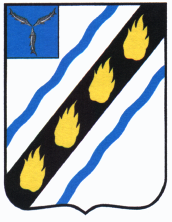 АДМИНИСТРАЦИЯ
  ПУШКИНСКОГО МУНИЦИПАЛЬНОГО ОБРАЗОВАНИЯСОВЕТСКОГО МУНИЦИПАЛЬНОГО РАЙОНАСАРАТОВСКОЙ ОБЛАСТИПРОЕКТ - П О С Т А Н О В Л Е Н И ЯО выявлении правообладателя ранее учтенного               объекта недвижимостиВ соответствии со статьей 69.1 Федерального закона от 13 июля 2015 года № 218-ФЗ «О государственной регистрации недвижимости» администрация Пушкинского  муниципального образования ПОСТАНОВЛЯЕТ: 1. В отношении жилого дома  общей площадью 60,2 кв. м. с кадастровым номером – 64:33:030103:726, расположенного по адресу: Саратовская  область, Советский  район,  р.п. Пушкино, ул. Колхозная, д. 52, в качестве его правообладателя, владеющего данным объектом недвижимости на праве собственности, выявлены: Манжосова Валентина Григорьевна, _______ г.р., место рождения: …, паспорт гражданина Российской Федерации серия … № …, выдан …, код подразделения …, СНИЛС ….Манжосов Григорий Владимирович, _______ г.р., место рождения: …, паспорт гражданина Российской Федерации серия … № …, выдан …, код подразделения …, СНИЛС ….         2. Право собственности на указанный  в пункте 1 настоящего постановления объект недвижимости, подтверждается Договором на приватизацию  жилого  помещения от 04.07.1995 г.3. Указанный в пункте 1 настоящего постановления объект недвижимости не прекратил существование, что подтверждается прилагаемым актом осмотра                   от  24.08.2022 г. 4. Ведущему  специалисту  администрации муниципального образования Чернышкиной Т.В.  осуществить действия по внесению необходимых изменений в сведения Единого государственного реестра недвижимости.5. Контроль исполнения настоящего постановления оставляю  за  собой.Глава  администрации Пушкинского  муниципального образования 				          	Н.И. Павленко ПРИЛОЖЕНИЕ к постановлению администрации Пушкинского муниципального образования от                       № АКТ ОСМОТРАздания, сооружения или объекта незавершенного строительства привыявлении правообладателей ранее учтенных объектов недвижимостиот  ______ 2022 г                                                                                                                   № __Настоящий акт составлен в результате проведенного ______2022  г в    ч.  м.                                         указывается дата и время осмотра (число и месяц, год, минуты, часы)осмотра объекта недвижимости (здания) – объект ИЖС ,указывается вид объекта недвижимости: здание, сооружение, объект незавершенного строительства
кадастровый (или иной государственный учетный) номер: 64:33:030103:726
указывается при наличии кадастровый номер или иной государственный учетный номер (например, инвентарный) объекта недвижимости
расположенного: Саратовская  область, Советский район, р.п. Пушкино, ул. Колхозная,  д. 52
указывается адрес объекта недвижимости (при наличии) либо местоположение (при отсутствии адреса)
на земельном участке с кадастровым номером ___________________________(при наличии), 
расположенном_______________________________________________________________,                            указывается адрес или местоположение земельного участкакомиссией по проведению осмотров зданий, сооружений или объектов незавершенного строительства при проведении мероприятий по выявлению правообладателей объектов недвижимости на территории Пушкинского муниципального образования, утвержденной постановлением администрации Пушкинского  муниципального образования  Советского  муниципального района Саратовской области от 08.04.2022 №  37  в составе: Масогутовой Л.Т. ведущего специалиста администрации Пушкинского  муниципального образования, Карповой И.В. ведущего специалиста  администрации муниципального образования, Мостовой Н.Е., специалиста I категории  администрации  муниципального образования.приводится состав комиссии (фамилия, имя, отчество, должность каждого члена комиссии (при наличии)в   отсутствие   лица, выявленного в качестве указать нужное: "в присутствии" или "в отсутствие"правообладателя указанного ранее учтенного объекта недвижимости.При  осмотре   осуществлена   фотофиксация   объекта   недвижимости.Материалы фотофиксации прилагаются.Осмотр проведен с применением технических средств фотокамеры телефона Honor 7C в форме визуального осмотра.В результате проведенного осмотра установлено,  что  ранее  учтенный объект недвижимости не прекратил существование.Подписи членов комиссии:ПРИЛОЖЕНИЕ к акту осмотра здания, сооруженияили объекта незавершенного строительства при выявлении правообладателя ранее учтенных объектов недвижимости от  Фототаблица (Саратовская  область, Советский  район,  р.п. Пушкино, ул. Колхозная, д. 52)Председатель комиссии:Л.Т. Масогутова Члены комиссии:И.В. Карпова  Н.Е. Мостовая